                                                                           Информация                         о проведении месячника по правилам пожарной безопасности                                                        в МКДОУ «ЦРР- д/с №1 «Сказка»Согласно Приказу №133 Управления образования МР «Казбековский район», в целях повышения безопасности дорожного движения по  территории детского сада, повышения бдительности родителей и детей и устранения дорожно- транспортных происшествий  в МКДОУ «ЦРР_-д/с №1 «Сказка» проведены следующие мероприятия. Организовано ежедневное дежурство  около территории д/с сотрудниками ГИБДД по Казбековскому району с 7.00. до 9.00 утра.  Разработан и утвержден план проведения Месячника.                                                                                                                                                        Приложение №1                                                                                                                                  к  Приказу от 7. 09. 2018г. №78/1                                                                     ПЛАН     проведения Месячника БДД в МКДОУ «ЦРР- д/с №1 «Сказка»В соответствии с планом  воспитателями подготовительной группы  была обновлена и оборудована выносным материалом  автоплощадка для проведения  занятий по правилам  БДД.  В 21 сентября Азизова Э., Магомедова И. совместно со специалистами и инспекторами ДПС провели открытое занятие «Азбука дорожной безопасности дошкольника». Дети увлеченно слушали беседу, задавали интересующие вопросы, показали сами знания дорожных знаков и обозначений. В игровой форме они провели с детьми положительную и нужную работу по правилам БДД. Дошколята убедились в том, что светофорчик – большой помощник не только для пешеходов , но и для  транспортных средств. Познакомив детей с Правилами дорожного движения, культурой поведения на улице следует помнить, что это работа тесно связана с развитием  ориентировки детей с пространством.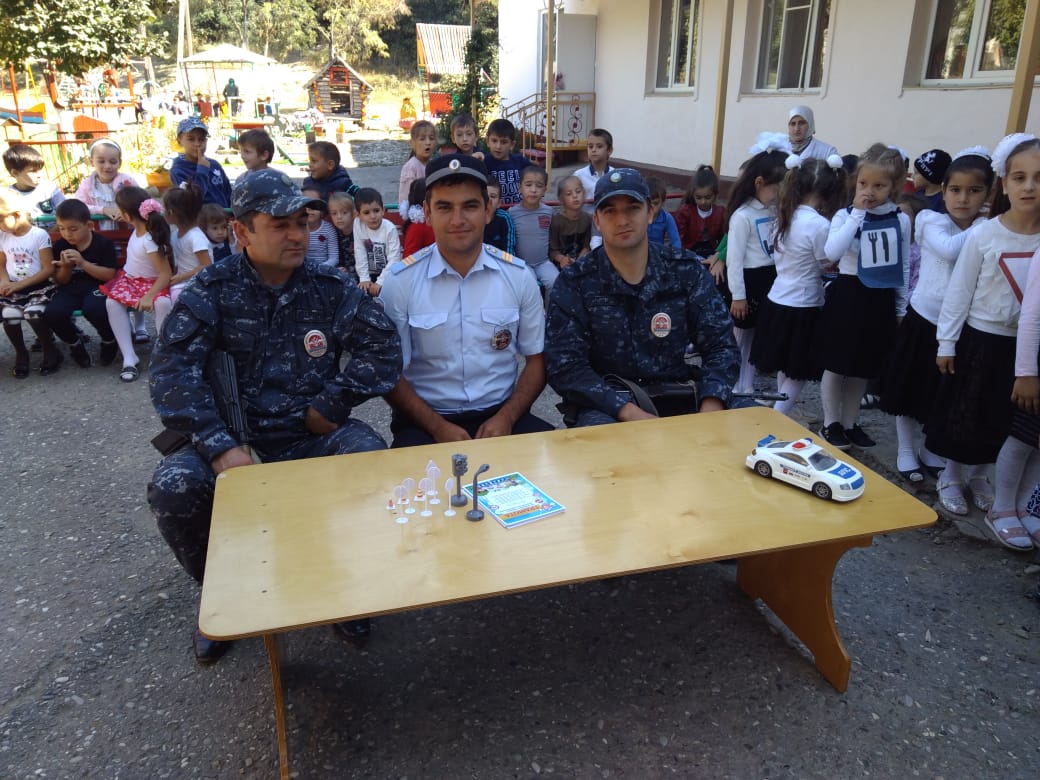                                          Азбука дорожной безопасности дошкольникаС целью изучения 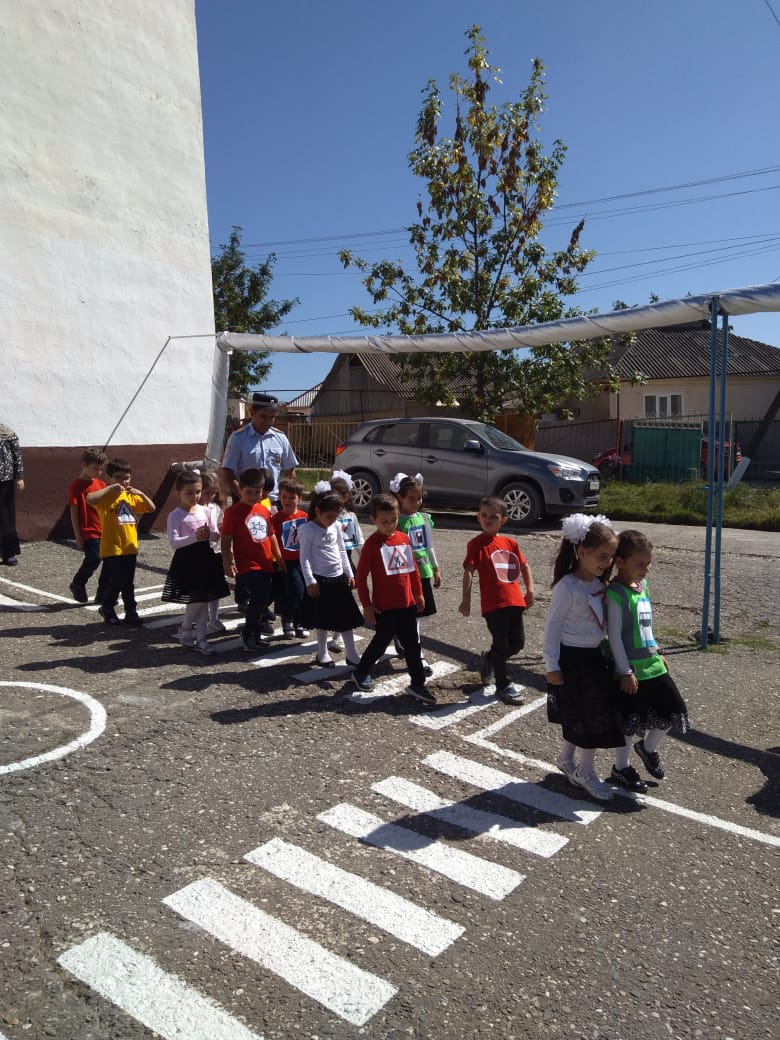 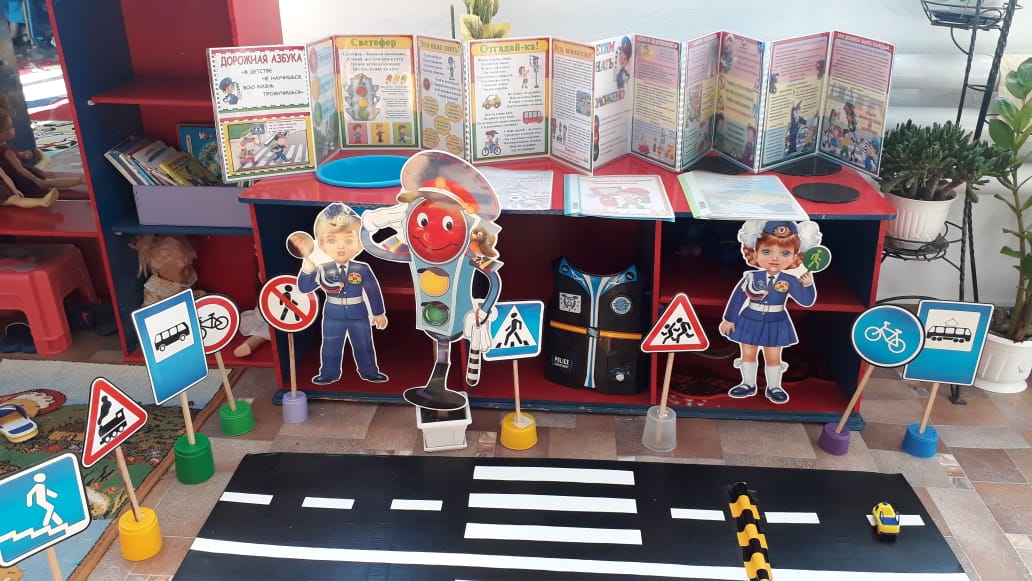 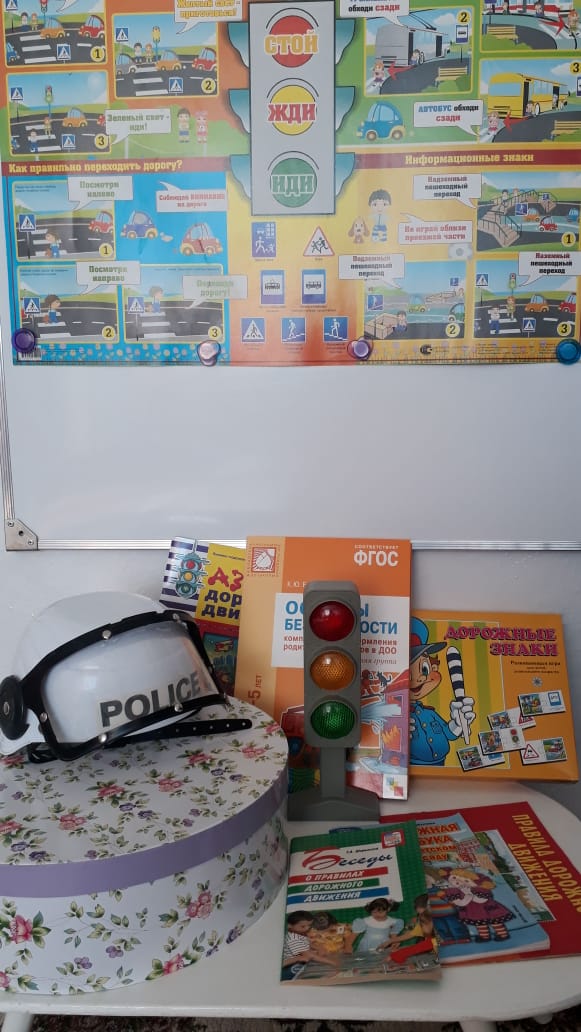 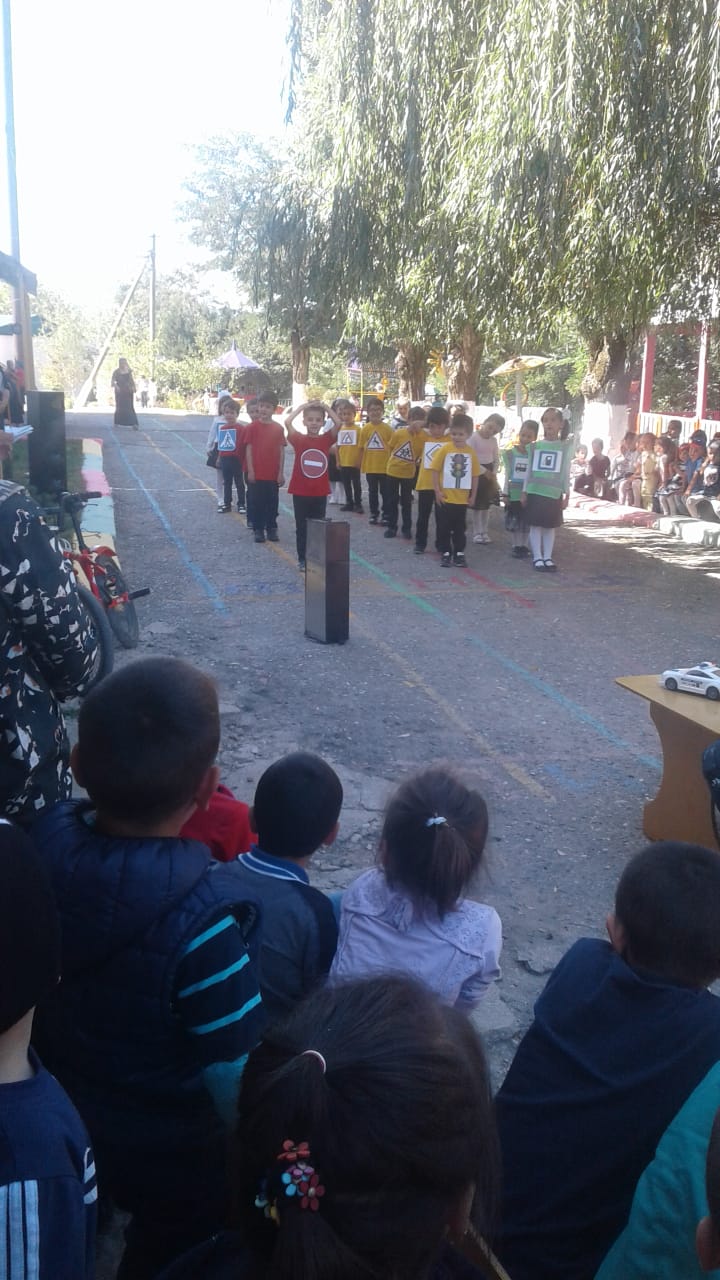 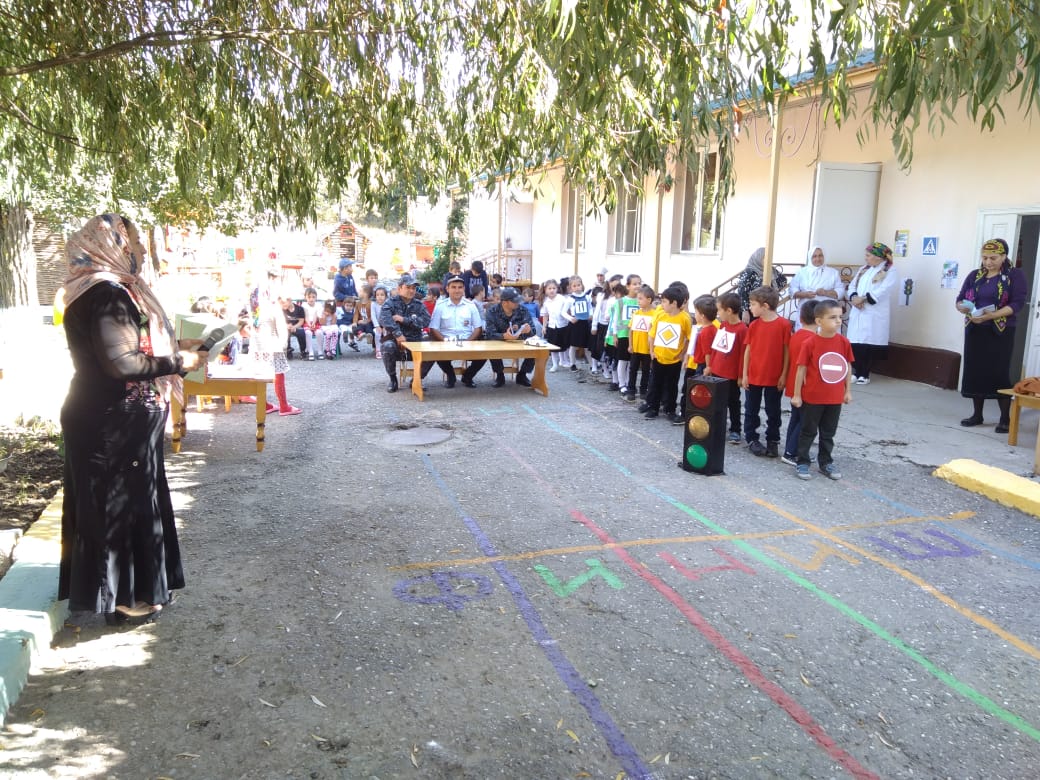 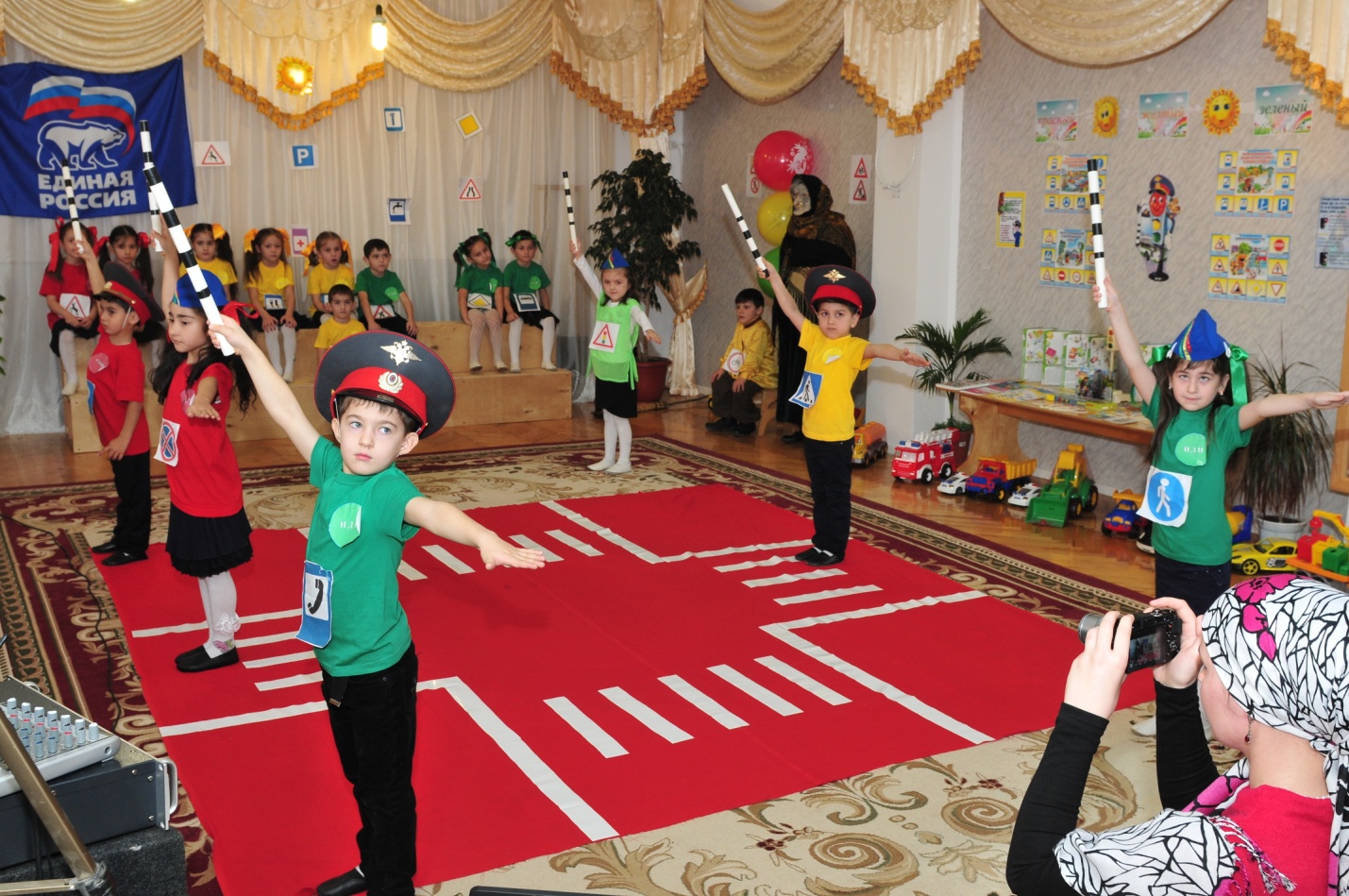 №                      Содержание мероприятийДата проведенияответственные1.Приказ о проведении Месячника БДД4.09.2018г.заведующий2.Утверждение плана по проведению Месячника БДД4.09.2018г.заведующий3.Обновление автоплощадки для детей по правилам безопасности дорожного движения.1.09. 2018г.  Методист, воспит.4.Оформление стендов, групповых уголков по БДДс 5 по 8. 09.методист5.Экскурсия по селу с целью ознакомления и изучения дорожных знаков09.Воспитатели подгот. групп6.Тематическая беседа «Безопасные дороги детям»11. 09.2018г.Воспитатели старшей гр.7.Консультация для воспитателей «Добрая дорога детства»12.09.2018г.Заместитель зав. по УВР8.Проект «Красный, желтый, зеленый»14. 09.Азизова Э.9.Открытый просмотр «Азбука дорожной безопасности дошкольника»19. 09. 2018г.Подготовительная группа10.Беседа на родительском собрании «Обеспечим безопасность детям  на дорогах»20, 21.09.Воспитатели 1мл. группы №1,211.Конкурс уголков по БДД22. 09. 2018г.Воспитатели всех возрастных групп12.Сюжетно-ролевая игра совместно с родителями «Светофорчик»25.09.2018г.Воспитатели средней группы13.Проведение инструктажа  по организации перевозок детей дошкольного возраста. 24. 09.2018г.Заместитель зав. по АХЧ14. Отчет о проделанной работе с сотрудниками, детьми и родителями26. 09. 2018г.Заместитель зав. по УВР